Me conecto con mi vecina, 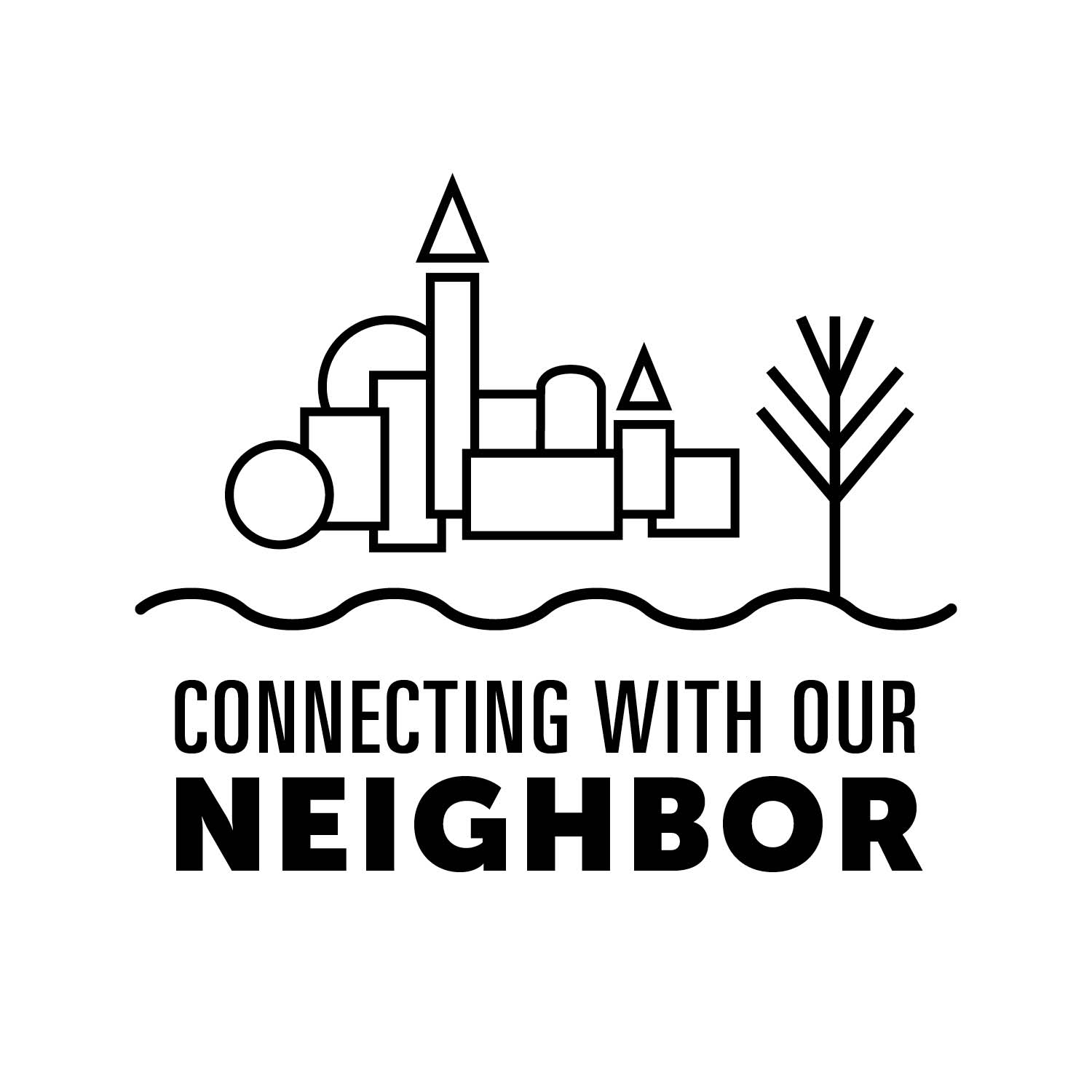 UNA PERSONA QUE NO VA A LA IGLESIA o esINCONVERSALucas 10:29-37Porque tengo un corazón para alcanzar a nuestros vecinos que no van a la iglesia o inconversas, TEA (por sus siglas en inglés - Enseña, Empodera, Acepta) nació de la carga que el Señor puso en mi propio corazón hace años, de salir para alcanzar evangelísticamente a nuestras hermanas más allá de las paredes de la iglesia. El primer paso fue crear un ambiente para llegar evangelísticamente a nuestros vecinos que no van a la iglesia, hermanas, familias. Se decidió, después de mucha oración e investigación, que no necesitábamos tener otra reunión porque en las iglesias ya se tienen demasiadas «reuniones». El plan de TEA es salir a las comunidades locales para compartir gratuitamente una comida semanal con otros y extender la mano de la amistad en el amor de Dios a nuestros vecinos que no van a la iglesia. TEA acoge a todas las mujeres que por alguna razón no se sienten cómodas yendo a un templo. Lo que deseamos es caminar con nuestras amigas de TEA a la iglesia cuando ellas estén listas para dar ese paso.  Allí nos sentamos al lado de ellas los miércoles por la noche en el estudio bíblico o el domingo en el culto de adoración. Dejamos que sea Cristo el que toque sus corazones. TEA les da la bienvenida a guerreras de oración, pastores y a los que no van a la iglesia para unirnos en el acto sencillo de confraternidad, de compartir el amor de Cristo mientras escuchan la Palabra en un ambiente tranquilo donde lo que se dice alrededor de la mesa del café nadie lo cuenta, no se juzga. Todas las preguntas se tratan con respecto y se anima a que pregunten durante nuestro almuerzo TEA con amigas. Tenemos un grupo en Facebook para solicitudes de oración, expresiones de alabanza y gratitud y para unirnos en oración unas por las otras. Cuando salimos, lo hacemos con intención y propósito.Reflexiones/Un llamado a la acciónEn el término de una semana, ¿con cuántas personas desconocidas se encuentran (en el gimnasio, el colegio, el trabajo, el supermercado)? Pónganse la meta de alcanzar a alguien nuevo y de saber algo de esa persona. ¿Esperan que sus vecinass inconversas cambien antes de que ustedes puedan establecer una relación con ellas? Si es así, ustedes están más interesadas en alcanzar a personas como ustedes y no a las perdidas (Mateo 9:12-13).Si sienten en su corazón el deseo de alcanzar a las vecinas que no van a la iglesia, la oración es el primer paso. ¿Por quién van a comprometerse a orar? Pídanle a una amiga que se una en oración al comenzar esta nueva jornada de alcance evangelístico. Pídanle a Dios que les dé un corazón compasivo hacia los demás y las palabras para hablarles en el momento oportuno (Filipenses 4:6).El segundo paso es establecer una relación con ellas. Invítenlas a comer o a un evento comunitario. Averigüen qué les gusta, qué es lo importante para ellas. Las tardes de parrillada o B.B.Q. son grandes oportunidades para que las vecinas que no van a la iglesia vean el cristianismo en acción cuando ustedes dan gracias y comparten sus experiencias de la vida real. Generalmente ellas quieren saber si Jesús es real y si la Biblia aborda los problemas de hoy: salud, finanzas, familia, relaciones, asuntos comunitarios. Nuestras vecinas inconversas escuchan, observan, ven si Jesús puede marcar la diferencia en las vidas de los demás como en sus propias vidas, y cómo lo hace. Jesús caminó, habló, comió con otros y llegó a conocerlos. ¿Por qué se mezclaba con pecadores? (Marcos 2:17) Introduzcan varias historias o versículos bíblicos en sus conversaciones. Contar la historia de nuestro caminar con Jesús es fácil.  No pueden equivocarse contando sus propias historias, porque ¡es la historia de cada una de ustedes! (Mateo 28:19)Quienes no van a la iglesia no hablan la «jerga de la iglesia», y todavía no entienden el lenguaje cristiano o el de la comunidad eclesiástica. ¿Qué significa cuando hablamos de «Iglesia»? RecursosSend Out, vol 1, Rev. Keith Mariott @Amazon.com
(Este es un material para todo el que esté interesado en alcanzar a los vecinos que no van a la iglesia. Send Out, el tomo 2 estará pronto disponible. El reverendo Keith Mariott es un pastor del Presbiterio de Grace.) OraciónSeñor, tu palabra dice que es bueno y agradable a los ojos de Dios que desea que toda la gente se salve y llegue al conocimiento de la verdad. Porque hay un solo Dios, y un solo mediador entre Dios y los hombres, Jesús, que se dio a sí mismo en rescate por todos. Danos el corazón que necesitamos para alcanzar a los perdidos. Danos ojos que vean a la gente tal como tú la ves. Envíanos adondequiera tú quieres que vayamos. Danos las palabras que debemos hablar cuando salimos a hacer discípulos de todas las naciones, bautizándolos en el nombre del Padre, del Hijo y del Espíritu Santo. Amén. CONOZCAMOS A LA AUTORA:La reverenda Joy Graham es la devota esposa de más de veinte años de Coy Graham, Jr., la madre amorosa de tres hijos ya grandes y dos hijas adolescentes, ¡abuela de tres perfectos nietos! Su casita se asienta en las laderas de Alabama. Joy sirve como pastora de alcance evangelístico en la altamente móvil comunidad de la industria de la construcción, actualmente ubicada en Florida Central sirviendo las poblaciones de Crystal River, Inverness y Bartow, Florida. Es la fundadora del Ministerio GO OUTreach, TEA de Alabama y Florida con 179 mujeres. Joy es una firme defensora de la educación de estudiantes con necesidades especiales, participa activamente en el establecimiento de nuevas oportunidades educativas para estudiantes especiales en escuelas cristianas privadas. 